Российская ФедерацияКостромская областьСовет  депутатовГородского поселения город МакарьевМакарьевского  муниципального районаРешение № 244             _________ 2014 годаОб утверждении пороговых значений для признания граждан малоимущими в целях постановки на учет в качестве нуждающихся в жилых помещениях по городскому поселению  город Макарьев Макарьевского муниципального района Костромской области.В соответствии со статьёй 49 Жилищного кодекса Российской Федерации, пунктом 6 части 1 статьи 14 Федерального закона от 06.10.2003 №131-ФЗ «Об общих принципах организации местного самоуправления в Российской Федерации», законом Костромской области  от 19.12.2005  № 345-ЗКО «О порядке признания граждан малоимущими в целях постановки на учет в качестве нуждающихся в жилых помещениях и предоставления им жилых помещений муниципального жилищного фонда подоговорам социального найма в Костромской области», Методическими рекомендациями по установлению порядка признания граждан малоимущими в целях постановки на учёт и предоставления малоимущим гражданам, признанным нуждающимися в жилых помещениях муниципального жилищного фонда по договорам социального найма, утверждёнными Приказом Министерства регионального развития Российской Федерации от 25.02.2005  № 17 и постановлением  администрации Костромской области  от 12.02.2013 N 35-а «О средней рыночной стоимости 1 квадратного метра общей площади жилья в сельской местности Костромской области для расчетов размера социальной выплаты» Совет депутатов городского поселения город Макарьев 2-го созываРЕШИЛ:Установить пороговое значение дохода (уровень среднемесячных доходов каждого члена семьи или одиноко проживающего гражданина – заявителя) равным коэффициенту 1.85 от прожиточного минимума по Костромской области за 2 квартал 2014 года, а именно -  12 083 рубля 50 копеек.Установить пороговое значение стоимости имущества (размер, приходящийся на каждого  члена семьи доли совокупной стоимости имущества, находящегося в собственности членов семьи или стоимости имущества одиноко проживающего гражданина) равным расчетному показателю рыночной стоимости жилого помещения, а именно  524 700 рублейУказанные в пунктах 1 и 2 пороговые значения установить на расчетный период с 01.10. 2014  по 30.09.2015.Решение вступает в силу с момента официального опубликования в печатном издании  «Городские новости».Глава городского поселения                                     Председатель Совета депутатовГород Макарьев                    С.ИЛЬИН                                                              СправочноПорядок расчета пороговых значений для признания граждан малоимущими в целях постановки на учет нуждающихся в получении жилых помещений муниципального жилищного фонда по договорам социального найма по  городскому поселению город МакарьевВ соответствии с Методическими рекомендациями по установлению порядка признания граждан малоимущими в целях постановки на учет и предоставления малоимущим гражданам, признанным нуждающимися в жилых помещениях муниципального жилищного фонда по договорам социального найма, утвержденными Приказом Министерства регионального развития РФ от 25.02.2005г № 17 (далее методика) порог стоимости имущества, находящегося в собственности членов семьи и подлежащего налогообложению определяется в размере, равном расчетному показателю рыночной стоимости жилого помещения (СЖ)СЖ=НП х РС х РЦ, где:НП – норма предоставления жилого помещения на одного члена семьи ( по городскому поселению город Макарьев установлена в размере 18 кв.м общей площади жилья на одного человека);РС – размер семьи (в расчёт принимается 1 чел);РЦ – средняя расчетная рыночная цена одного кв.м жилья по области (на первыйквартал 2014года она определена в сумме 29 150 рублей).Таким образом, расчетный показатель рыночной стоимости жилого помещения в городском поселении город Макарьев составит 524 700 руб.В соответствии с Методикой порог размера совокупного дохода, приходящегося на каждого члена семьи, рекомендуется устанавливать в размере среднемесячного совокупного дохода, приходящегося на каждого члена и необходимого для накопления средств на приобретение жилого помещения по расчетной рыночной стоимости жилого помещения (СЖ).Расчетный порог размера среднемесячного совокупного дохода, приходящегося на одного члена семьи, составит: ПД= (СЖ/ПН/РС)+ПМ) = 524700/120/1+7711 = 12 083 рубля 50 копеек, где:ПН – установленный период накоплений в месяц, равный среднему времени ожидания (рекомендованный показатель -10 лет или 120 месяцев);ПМ – величина прожиточного  минимума. За 2 квартал 2014 года величина прожиточного минимума   в Костромской области в расчете на душу населения составила 7 711 рублей.Таким образом, порог размера среднемесячного дохода устанавливается в сумме                  12 083 руб. 50  коп.или  с коэффициентом 1,85 от прожиточного минимума.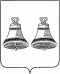 